INFORME MENSUALCargo: Recepcionista Periodo del informe: 01 al 31 de marzo 2020 Presentado por: Luisa Martínez Sánchez IntroducciónEl presente documento corresponde al informe de peticiones, quejas, reclamos y sugerencias PQRS recibidas y atendidas por cada una de las dependencias del instituto de cultura recreación y deporte durante el periodo comprendido entre el 1 y el 31 de marzo del 2020 con el fin de llevar un control continuo de la entidad.  DesarrolloTotal, peticiones mensuales recibidas por la entidad y dependencias.Durante el mes de marzo de 2020 se gestionaron un total de 226 requerimientos, estos fueron registrados en su totalidad en el registro de comunicaciones para cada una de las dependencias de la siguiente manera.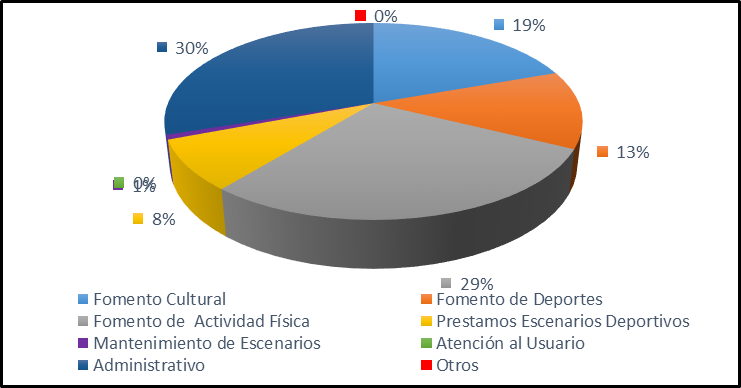 Como se observa en la gráfica anterior del total de las PQRS recibidas por dependencias en el periodo del 01 al 31 de marzo del presente año 2020. El 20% fueron del fomento cultural, el 13% fueron del fomento de deportes, el 29% fueron del fomento de actividad física, el 8% fueron de préstamos de escenarios Deportivos, el 1% de mantenimientos de escenarios, el 0% de atención al usuario, el 30% de administrativo y el 0% otros, por lo anterior, se evidencia que la mayoría De comunicaciones que ingresan al IMCRDZ corresponden a la dependencia administrativa   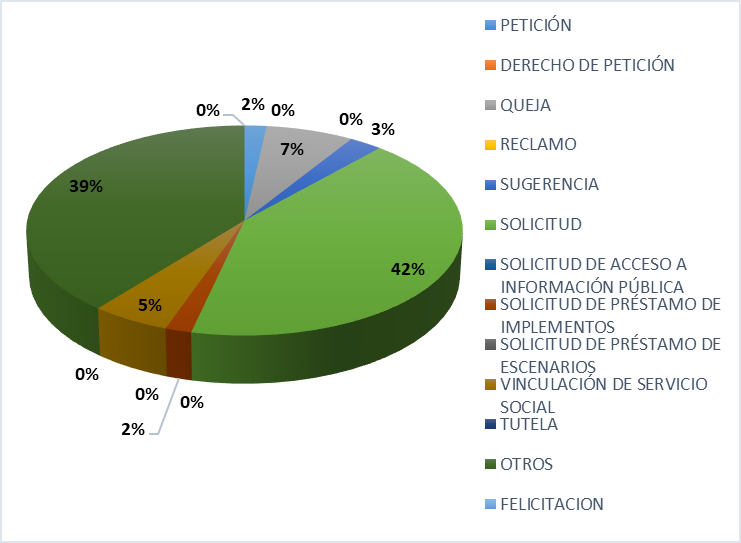 En esta grafica se evidencia que, durante el periodo del 01 al 31 de marzo del 2020, el 2% fueron petición, el 7% fueron quejas, el 3% fueron sugerencias, el 42% fueron solicitudes, el 2% fueron solicitud de préstamo de implemento, el 5% fueron vinculación de servicio social, el 39% fueron otrosDurante este mes la comunicación más representativa fue solicitud (Solicitud continuidad maestros de cultura) con 47 solicitudes que representa el 42% del total de las peticiones.Cada una de estas PQRS fue respondida en un promedio de número de días correspondiente a 30 días Ninguna de las anteriores solicitudes fue trasladada a otra institución.En la información anterior, se muestra el número de respuestas y comunicaciones externas del IMCRDZ, estas son establecidas en un oficio y radicados en la ventanilla única, de no ser así dichos documentos no se registran.MARZOMARZOMARZOENTRADAS133133Peticiones por DependenciaCantidad%Fomento Cultural2620Fomento de Deportes1713Fomento de  Actividad Física3829Prestamos Escenarios Deportivos 118Mantenimiento de Escenarios11Atención al Usuario00Administrativo4030Otros00MARZOMARZOMARZOENTRADAS112112Peticiones por DependenciaCantidad%PETICIÓN22DERECHO DE PETICIÓN00QUEJA87RECLAMO00SUGERENCIA33SOLICITUD4742SOLICITUD DE ACCESO A INFORMACIÓN PÚBLICA00SOLICITUD DE PRÉSTAMO DE IMPLEMENTOS22SOLICITUD DE PRÉSTAMO DE ESCENARIOS00VINCULACIÓN DE SERVICIO SOCIAL65TUTELA00OTROS4439FELICITACION00MARZOMARZONUMERO DE SALIDAS DEL IMCRDZ120MARZOMARZONUMERO DE RESPUESTAS A PQRSF78MARZO MARZO NUMERO DE COMUNICACIONES EXTERNAS42